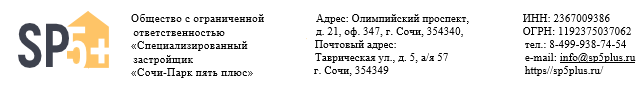 Участникам закупкиУВЕДОМЛЕНИЕ ОБ ОТМЕНЕ ТЕНДЕРАЛОТ 68-22 Тендер «Реконструкция объекта капитального строительства: АО «Санаторий Белые ночи», по адресу: Краснодарский край, г. Сочи, Лазаревский район, п. Уч-Дере, ул. Семашко, 37-А. Кадастровые номера № 23:49:0125001:9, 23:49:0125001:10, 23:49:0123019:14»Настоящим ООО «Специализированный застройщик «Сочи-Парк пять плюс» уведомляет об отмене Тендера, в связи с внесением изменений в ч. 5 Техническая часть